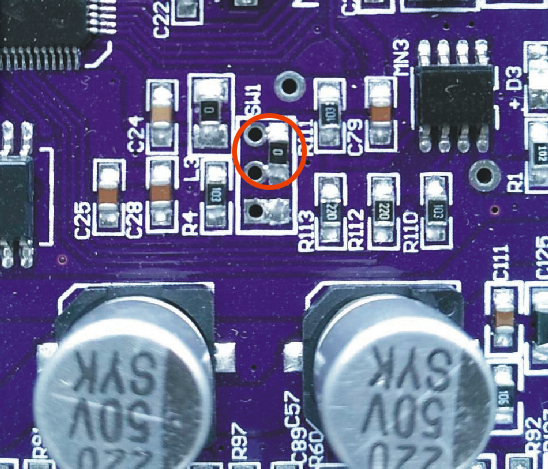 如上图的红色圆圈内连接是烧程序模式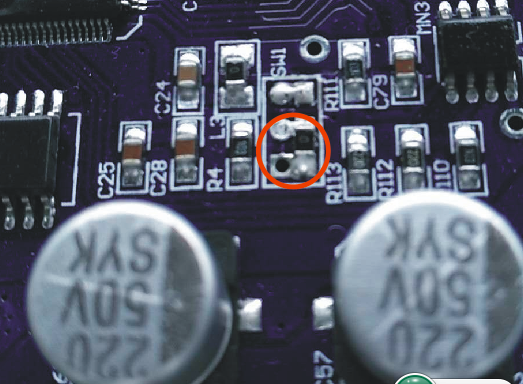 如上图的红色圆圈内连接是工作模式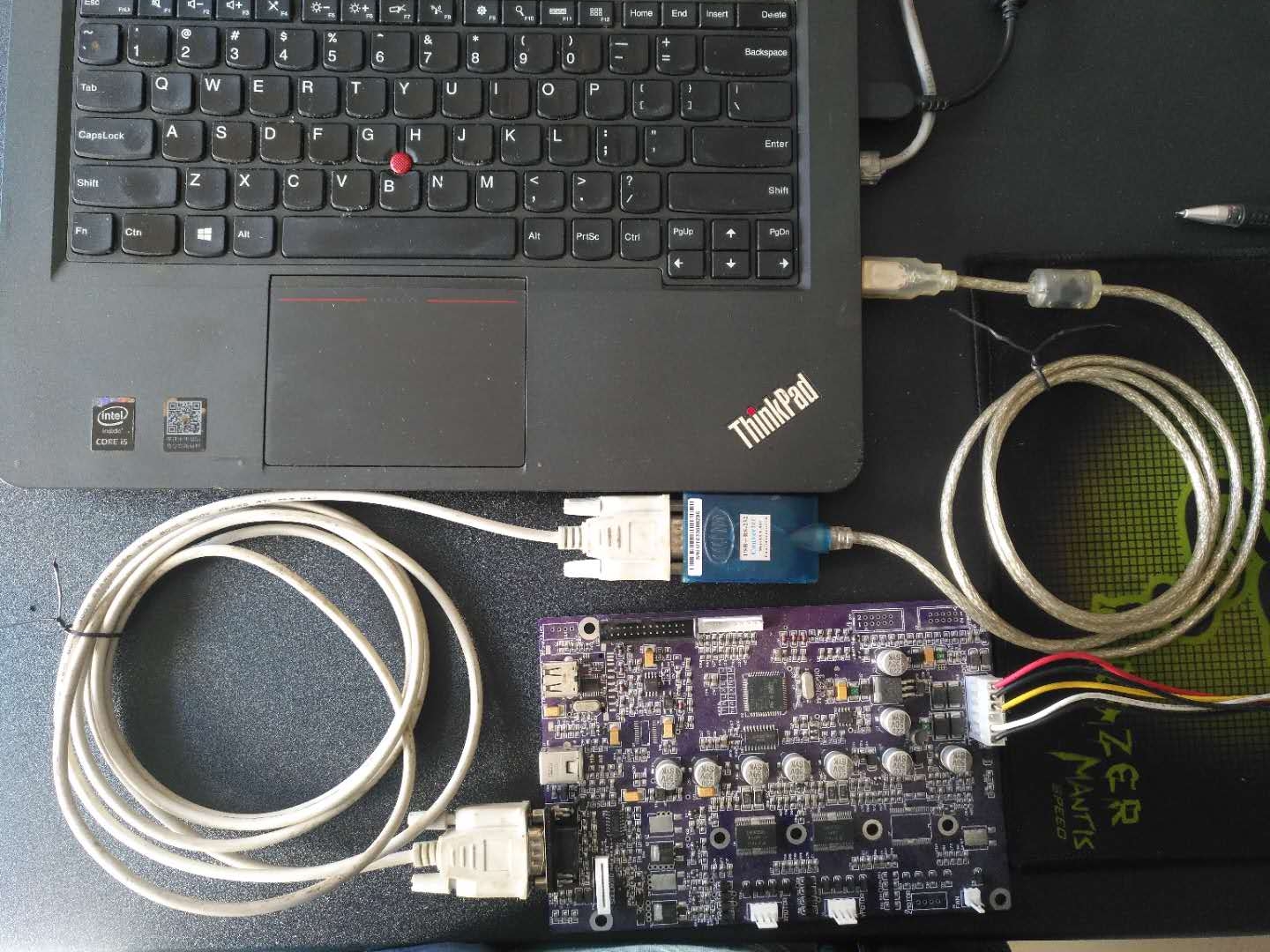 第1步，短接图示的烧程序模式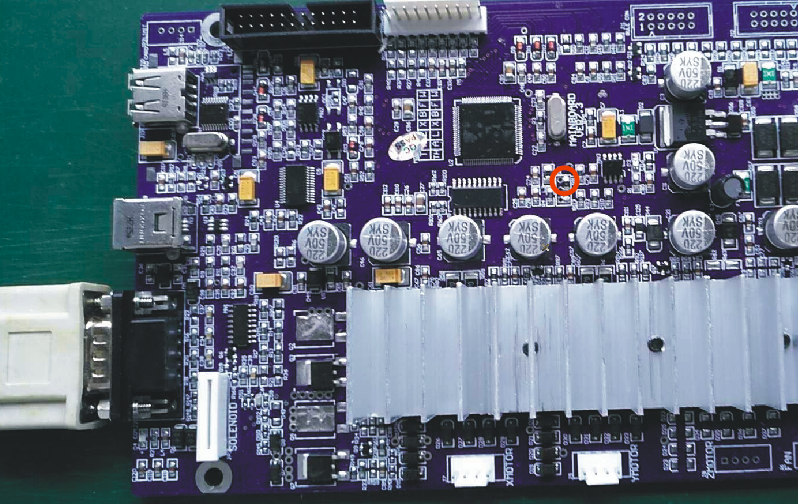 第2步，用串口线连接好电脑和机器，打开机器电源第3步，打开下载软件 “update_fw_2.1.exe”，如图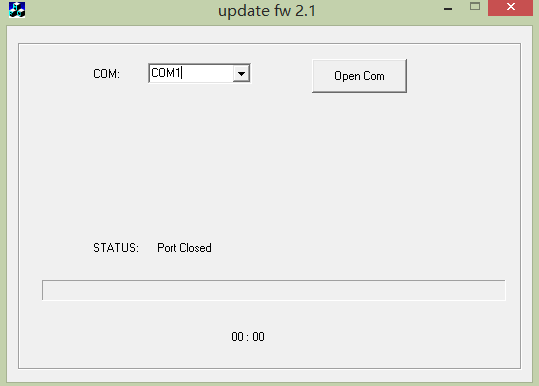 选择好连接的COM口，点击按钮“open com”,开始下载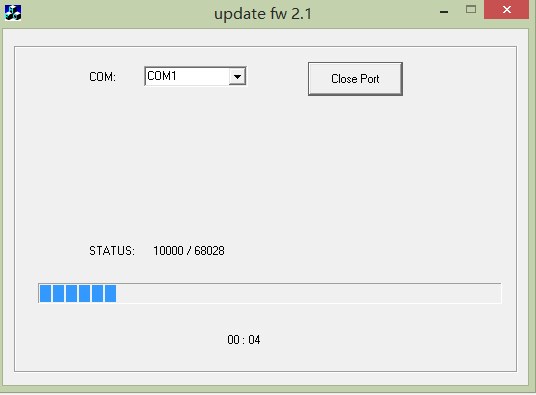 等待下载完成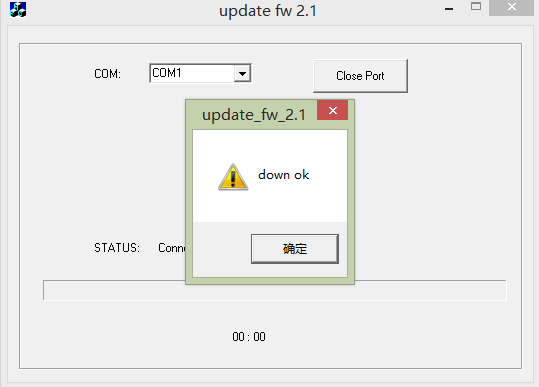 注意：下载完成后，一定先关掉机器电源后，再关掉软件第4步将电阻跳到如下图的工作模式，更新程序完成